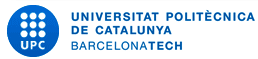 SOL·LICITUD DE CERTIFICACIÓ DE TÍTOL EN TRÀMITDades personalsEn/na________________________________________ amb DNI___________________________I domicili al carrer______________________________ Núm._________Pis___________________De la població_________________________________ amb codi Postal______________________Correu electrónic _________________________________________________________________    Telèfon fix_______________________________Telèfon móbil_____________________________Exposo que necessito la certificació substitutòria del pagament dels drets del meu títol en la que consti que està en tràmit d’expedició.Demano el Certificat de Títol en Tràmit de la titulació abans esmentadaEn______________Que em truqueu per avisar-me quan el pugui passar a recollir                                             __________________________________________________________________________________Documentació annexa (si escau)(Signatura)      Barcelona, __________      ____________________ de   _________He finalitzat els estudis universitaris de ----------------------------------------------------------------------------Al centre docent/department/facultat de ----------------------------------------------------------------------------I he abonat els drets d’expedició de títol  en data---------------------------------------Amb número de resguard---------------------------------------